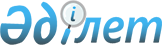 Солтүстік Қазақстан облысы Мағжан Жұмабаев ауданы мәслихатының 2021 жылғы 8 қаңтардағы № 46-11 "2021-2023 жылдарға арналған Мағжан Жұмабаев ауданы Мағжан ауылдық округінің бюджетін бекіту туралы" шешіміне өзгерістер мен толықтырулар енгізу туралыСолтүстік Қазақстан облысы Мағжан Жұмабаев ауданы мәслихатының 2021 жылғы 1 сәуірдегі № 3-19 шешімі. Солтүстік Қазақстан облысының Әділет департаментінде 2021 жылғы 6 сәуірде № 7273 болып тіркелді
      Қазақстан Республикасының 2008 жылғы 4 желтоқсандағы Бюджет кодексінің 106-бабының 4-тармағына, 109-1-бабына, Қазақстан Республикасының 2001 жылғы 23 қаңтардағы "Қазақстан Республикасындағы жергілікті мемлекеттік басқару және өзін-өзі басқару туралы" Заңының 6-бабының 2-7-тармағына сәйкес, Солтүстік Қазақстан облысы Мағжан Жұмабаев ауданының мәслихаты ШЕШІМ ҚАБЫЛДАДЫ:
      1. "2021-2023 жылдарға арналған Мағжан Жұмабаев ауданы Мағжан ауылдық округінің бюджетін бекіту туралы" Солтүстік Қазақстан облысы Мағжан Жұмабаев ауданы мәслихатының 2021 жылғы 8 қаңтардағы № 46-11 шешіміне (2021 жылғы 20 қаңтарда Қазақстан Республикасы нормативтік құқықтық актілерінің электрондық түрдегі эталондық бақылау банкінде жарияланған, Нормативтік құқықтық актілерді мемлекеттік тіркеу тізілімінде № 7071 болып тіркелген) келесі өзгерістер мен толықтырулар енгізілсін:
      1-тармақ жаңа редакцияда баяндалсын:
      "1. 2021-2023 жылдарға арналған Мағжан Жұмабаев ауданы Мағжан ауылдық округінің бюджеті тиісінше осы шешімге 1, 2 және 3-қосымшаларға, оның ішінде 2021 жылға мынадай көлемдерде бекітілсін:
      1) кірістер – 33 456,7 мың теңге:
      салықтық түсімдер – 1 200,0 мың теңге;
      салықтық емес түсімдер – 0,0 мың теңге;
      негізгі капиталды сатудан түсетін түсімдер – 0,0 мың теңге;
      трансферттер түсімі – 32 256,7 мың теңге; 
      2) шығындар – 33 527,2 мың теңге;
      3) таза бюджеттік кредиттеу – 0,0 мың теңге:
      бюджеттік кредиттер – 0,0 мың теңге;
      бюджеттік кредиттерді өтеу – 0,0 мың теңге;
      4) қаржы активтерімен операциялар бойынша сальдо – 0,0 мың теңге:
      қаржы активтерін сатып алу – 0,0 мың теңге;
      мемлекеттің қаржы активтерін сатудан түсетін түсімдер – 0,0 мың теңге;
      5) бюджет тапшылығы (профициті) – -70,5 мың теңге;
      6) бюджет тапшылығын қаржыландыру (профицитін пайдалану) – 70,5 мың теңге:
      қарыздар түсімі – 0,0 мың теңге;
      қарыздарды өтеу – 0,0 мың теңге;
      бюджет қаражатының пайдаланылатын қалдықтары – 70,5 мың теңге."; 
      5-тармақ келесі мазмұндағы 3) тармақшамен толықтырылсын:
      "3) Сарытомар ауылының су тарату желілерін ағымдағы жөндеуге.";
      келесі мазмұндағы 5-1-тармақпен толықтырылсын:
      "5-1. Мағжан ауылдық округінің бюджетінде 2021 жылғы 1 қаңтардағы жағдай бойынша қалыптасқан бюджеттік қаражаттардың бос қалдықтары есебінен 4-қосымшаға сәйкес шығыстар ескерілсін.";
      көрсетілген шешімнің 1-қосымшасы осы шешімнің 1-қосымшасына сәйкес жаңа редакцияда баяндалсын;
      көрсетілген шешімнің 2-қосымшасына сәйкес 4-қосымшамен толықтырылсын.
      2. Осы шешім 2021 жылғы 1 қаңтардан бастап қолданысқа енгізіледі. Мағжан Жұмабаев ауданы Мағжан ауылдық округінің 2021 жылға арналған бюджеті Мағжан ауылдық округі бюджетінің 2021 жылғы 1 қаңтарға қалыптасқан бюджет қаражатының бос қалдықтары және 2020 жылы пайдаланылмаған (толық пайдаланылмаған) нысаналы трансферттерді аудандық бюджеттен қайтару есебінен шығыстары
					© 2012. Қазақстан Республикасы Әділет министрлігінің «Қазақстан Республикасының Заңнама және құқықтық ақпарат институты» ШЖҚ РМК
				
      Мағжан Жұмабаев ауданы мәслихаты
сессиясының төрағасы

Ж. Хайдарова

      Мағжан Жұмабаев ауданы
мәслихатының хатшысы

Т. Абильмажинов
Солтүстік Қазақстан облысы МағжанЖұмабаев ауданы мәслихатының2021 жылғы 1 сәуірдегі№ 3-19 шешіміне1-қосымшаСолтүстік Қазақстан облысы МағжанЖұмабаев ауданының мәслихаты2021 жылғы 8 қаңтардағы№ 46-11 шешіміне1-қосымша
Санаты
Сыныбы
Кіші сыныбы
Атауы
Сомасы 

мың теңге 
Кірістер
33 456,7
1
Салықтық түсімдер
1 200,0
04
Меншікке салынатын салықтар
1 200,0
1
Мүлікке салынатын салықтар
8,0
3
Жер салығы
50,0
4
Көлiк құралдарына салынатын салық
1 142,0
2
Салықтық емес түсiмдер
0,0
3
Негізгі капиталды сатудан түсетін түсімдер
0,0
4
Трансферттер түсімі
32 256,7
02
Мемлекеттiк басқарудың жоғары тұрған органдарынан түсетiн трансферттер
32 256,7
3
Аудандық (облыстық маңызы бар қаланың) бюджеттен трансферттер
32 256,7
Функционалдық топ
Функционалдық топ
Функционалдық топ
Функционалдық топ
Сомасы 

мың теңге 
Бюджеттік бағдарламалардың әкімшісі
Бюджеттік бағдарламалардың әкімшісі
Бюджеттік бағдарламалардың әкімшісі
Сомасы 

мың теңге 
 Бағдарлама
 Бағдарлама
Сомасы 

мың теңге 
Атауы
Сомасы 

мың теңге 
Шығындар
33 527,2
01
Жалпы сипаттағы мемлекеттік қызметтер
13 922,0
124
Аудандық маңызы бар қала, ауыл, кент, ауылдық округ әкімінің аппараты
13 922,0
001
Аудандық маңызы бар қала, ауыл, кент, ауылдық округ әкімінің қызметін қамтамасыз ету жөніндегі қызметтер
13 922,0
07
Тұрғын үй-коммуналдық шаруашылық
7 722,0
124
Аудандық маңызы бар қала, ауыл, кент, ауылдық округ әкімінің аппараты
6 322,0
008
Елді мекендердегі көшелерді жарықтандыру
4 030,0
011
Елді мекендерді абаттандыру мен көгалдандыру
1 292,0
014
Елді мекендерді суменжабдықтаудыұйымдастыру
2 400,0
08
Мәдениет, спорт, туризм және ақпараттық кеңістік
11 883,0
124
Аудандық маңызы бар қала, ауыл, кент, ауылдық округ әкімінің аппараты
11 883,0
006
Жергілікті деңгейде мәдени-демалыс жұмыстарын қолдау
11 883,0
15
Трансферттер
0,2
124
Аудандық маңызы бар қала, ауыл, кент, ауылдық округ әкімінің аппараты
0,2
048
Пайдаланылмаған (толық пайдаланылмаған) нысаналы трансферттерді қайтару
0,2
Таза бюджеттік кредиттеу
0,0
Бюджеттік кредиттер
0,0
Бюджеттік кредиттерді өтеу
0,0
Қаржы активтерімен операциялар бойынша сальдо
0,0
Қаржы активтерін сатып алу
0,0
Мемлекеттің қаржы активтерін сатудан түсетін түсімдер
0,0
Бюджет тапшылығы (профициті)
-70,5
Бюджет тапшылығын қаржыландыру (профицитін пайдалану)
70,5
Қарыздар түсімі
0,0
Қарыздарды өтеу
0,0
8
Бюджет қаражатының пайдаланылатын қалдықтары
70,5
1
Бюджет қаражаты қалдықтары
70,5
1
Бюджет қаражатының бос қалдықтары
70,5Солтүстік Қазақстан облысы МағжанЖұмабаев ауданы мәслихатының2021 жылғы 1 сәуірдегі№ 3-19 шешіміне2-қосымшаСолтүстік Қазақстан облысы МағжанЖұмабаев ауданы мәслихатының2021 жылғы 8 қаңтардағы№ 46-11 шешіміне4-қосымша
Санаты
Сыныбы
Кіші сыныбы
Атауы
Сомасы 

мың теңге 
Кірістер
70,5
8
Бюджет қаражатының пайдаланылатын қалдықтары
70,5
1
Бюджет қаражаты қалдықтары
70,5
1
Бюджет қаражатының бос қалдықтары
70,5
Функционалдық топ
Функционалдық топ
Функционалдық топ
Функционалдық топ
Сомасы 

мың теңге 
Бюджеттік бағдарламалардың әкімшісі
Бюджеттік бағдарламалардың әкімшісі
Бюджеттік бағдарламалардың әкімшісі
Сомасы 

мың теңге 
 Бағдарлама
 Бағдарлама
Сомасы 

мың теңге 
Атауы
Сомасы 

мың теңге 
Шығындар
70,5
07
Тұрғын үй-коммуналдық шаруашылық
70,3
124
Аудандық маңызы бар қала, ауыл, кент, ауылдық округ әкімінің аппараты
70,3
014
Елді мекендерді суменжабдықтаудыұйымдастыру
70,3
15
Трансферттер
0,2
124
Аудандық маңызы бар қала, ауыл, кент, ауылдық округ әкімінің аппараты
0,2
048
Пайдаланылмаған (толық пайдаланылмаған) нысаналы трансферттерді қайтару
0,2